教学基本状态数据采集工作问答（数据平台3.0版）目录（按住Ctrl键并点击目录，即跳转到该表格）致谢：	4一、填报说明	4哪些表格必须与“高基表”统一？	4有些表格没有数据，怎么办？	4二、内涵说明	4表1-1学校概况（时点）	4表1-2校区地址（时点）	4表1-3学校相关党政单位（时点）	5表1-4学校教学科研单位（时点）	5表1-5-1专业基本情况（时点）	5表1-5-2专业大类情况表（时点）	7表1-6-1教职工基本信息（时点）	7表1-6-2教职工其他信息（时点）	7表1-6-3外聘和兼职教师基本信息（时点）	8表1-6-4附属医院师资情况（时点）	8表1-7本科生基本情况（时点）	8表1-8-1本科实验场所（时点）	9表1-8-2科研基地（时点）	9表2-3-1图书馆（时点）	9表2-4校外实习、实践、实训基地（时点、学年）	10表2-5校园网（时点）	10表2-6固定资产（时点）	10表2-7本科实验设备情况（时点）	10表2-9-2教育经费收支情况（自然年）	11表3-1校领导基本信息（时点）	11表3-2相关管理人员基本信息（时点）	11表3-3-1高层次人才（时点）	12表3-4-1教师教学发展机构（学年）	12表3-4-2教师培训进修、交流情况（学年）	12表3-5-1教师主持科研项目情况（自然年）	13表3-5-2教师获得科研奖励情况（自然年）	14表3-5-3教师发表的论文情况（自然年）	14表3-5-4教师出版专著和主编教材情况（自然年）	14表3-5-5教师专利（著作权）授权情况（自然年）	14表4-1-1学科建设（时点）	14表4-1-4重点（一流）学科（时点）	15表4-2专业培养计划表（时点）	15表4-3优势专业情况（时点）	16表5-1-1开课情况（学年）	16表5-1-2专业课教学实施情况（学年）	17表5-1-3专业核心课程情况（学年）	17表5-1-4分专业（大类）专业实验课情况（学年）	17表5-1-5 有关课程情况表（学年）	18表5-2-2分专业教师指导学生毕业综合训练情况（学年）	18表6-1学生数量基本情况（时点）	18表6-2-1本科生转专业情况（学年）	18表6-2-2本科生辅修、双学位情况（学年）	18表6-3-1近一届本科生招生类别情况（时点）	18表6-3-2  本科生（境外）情况（时点）	19表6-3-3近一级本科生录取标准及人数（时点）	19表6-3-4近一级各专业（大类）招生报到情况（时点）	19表6-4本科生奖贷补（自然年）	19表6-5-1，应届本科毕业生就业情况（学年）	19表6-5-2，应届本科毕业生分专业毕业就业情况（学年）	20表6-6本科生学习成效（学年）	20表6-6-1学生参加大学生创新创业训练计划情况（学年）	20表6-6-2学生参与教师科研项目情况（学年）	20表6-6-3学生获省级及以上各类竞赛奖励情况（学年）	20表6-6-6学生发表学术论文情况（学年）	21表6-6-7学生创作、表演的代表性作品（学年）	21表7-2-1教育教学研究与改革项目（自然年）	21表7-2-2教学成果奖（近一届）	21表7-2-3省级及以上本科教学工程项目情况（自然年）	21表SF-1：学生发展成长指导教师情况（学年）	22表SF-2：教师教育类研究与改革项目情况（自然年）	22表SF-7：师范类专业教学设施（时点）	22表SF-8：师范类专业培养情况（时点、学年）	22表SF-9：教师教育课程情况表（学年）	22表SF-10：师范技能类课程（学年）	23表SF-12：师范类专业非本科学生数量基本情况（时点）	23表SF-14：师范类专业应届毕业生情况（学年）	23三、操作说明	241.校级管理员的填报账号/密码是什么？	242.现在3.0版的账户是怎么设置的？	243.去年所作的表格授权，今年还可继续使用吗？	244.初始化功能的作用？	245.填报表格时，为什么有些表格打不开？	246.使用模板导入数据后，显示导入成功，为何数据为0？	257.表格没有数据可填时，该填0，还是填无？	258.采集任务页面右侧的“未完成、未审核”等提示是什么意思？	259.系统退表规则是什么？	2510.一张表格可以请几个人填吗？	2511.为何浮动表格要审核两次？	26致谢：浙江树人学院邱峰老师、衢州学院郑琴老师与华南师范大学刘晋老师对本问答手册的编写，做出了重要贡献，在此表示由衷感谢！一、填报说明哪些表格必须与“高基表”统一？哪些表格的数据应该与高基报表保持一致？答：第二大类“学校基本条件”的表格。重点是2-1，2-2，2-5, 2-6。有些表格没有数据，怎么办？有些表格我校没有数据，是上传数据为零的空白表？还是通知校级管理员，在数据平台“数据填报/采集任务”中“申请不可填报”？答：后者。二、内涵说明表1-1学校概况（时点）表1-1，填报负责人填谁？答：填报负责人，一般填负责数据采集工作的部门领导。表1-1，招生批次无A、B 之分，怎么选择？答：选A。表1-1，我校在浙江省是二批次招生，而在外省市二批次、三批次和无批次都有，那在“招生批次”下拉选项里该怎样选？答：多选表1-2校区地址（时点）表1-2，输入两个校区后，点保存，提示第二个校区重复，何故？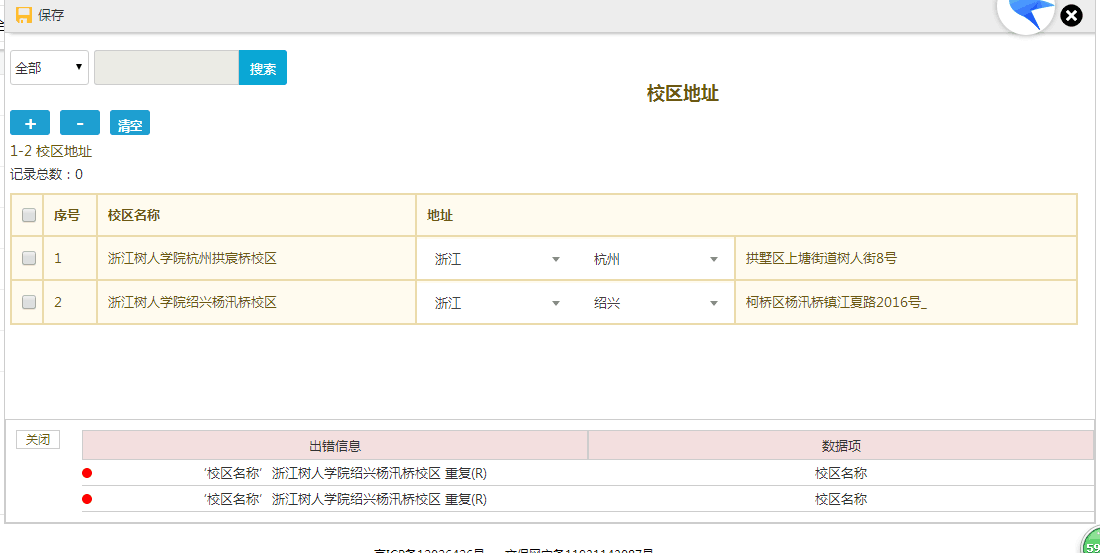 答：输入第一个校区后，先保存，再输入第二个校区。表1-3学校相关党政单位（时点）表1-3，由于单位职能是唯一选择，例如，学生处既负责学生管理又负责就业管理，如何选择？答：我们所说的单位职能针对的是独立设置的二级部门而言的。因此请根据部门的主要工作任务选择，建议选择学生管理。表1-3，研究生院或研究生处的单位职能如何选择？答：选其他。表1-3，工会这种群团机构，要填写在党政单位中吗?答：要录入。表1-4学校教学科研单位（时点）表1-4，新增“单位职能”之后，附属医院是否还需严格按照FSYY进行单位编号，教学医院是否纳入统计？答：因为已有单位职能划分，可以自定单位编号；教学医院或实习医院不纳入此表统计。表1-5-1专业基本情况（时点）表1-5-1，“专业设置年份”是按照学校实际进行招生的时间填写还是教育行政部门下发通知的时间填写？答：“专业设置年份”不是指招生年份，按照教育部批准设置的文件时间填写。表1-5-1，优势专业类型没有的话是写“无”还是为空不填？答：填写“无”。表1-5-1，按照实验班模式培养的学生没有分专业，以后授予的学位有工学和理学两类，可以一起填上去吗?答：选择一个学位门类。表1-5-1，新专业的定义是什么？答：毕业生不满三届的专业均算新专业。表1-5-1和表1-5-2，只统计有在校生的专业或大类，停招专业或大类是否统计答：学年内有学生的专业或大类均要统计，时点统计时新增的招生专业或大类也要纳入统计。表1-5-1，专业基本情况是填学校所有的专业，还是按照什么标准取舍？答：以2019.9采集为例，18-19学年有学生的专业、19年招生专业。表1-5-1和1-5-2，只统计有在校生的专业或大类，停招专业或大类是否统计?答：学年内有学生的专业或大类均要统计，时点统计时新增的招生专业或大类也要纳入统计。表1-5-1，不需要填写专升本专业，那么，这些专业的学生数量、学生取得成果等等都不需要填？答：专升本不宜单独作为一个校内专业，但是学生名单应该加在相应的专业里，这些学生的成果也应该填写。表1-5-1，优势专业类型没有的话，是写“无”还是为空不填？有些专业属于多个优势专业类型是否可以多选？答：填“无”。就高选择一类优势专业类型表1-5-1，专业名称要求与《普通高等学校本科专业目录（2012版）》对应。但是，我校应届毕业生中有“城市规划、艺术设计”专业，这些专业名称是2007版的。答：按目录外专业设置代码。表1-5-1，专业名称要求与《普通高等学校本科专业目录（2012版）》对应。但是，我校有12年之后新批设的专业，专业版本选择什么？答：凡是12年之后新增专业，版本都选择为2012即可。表1-5-1，我校三个合作办学专业如何处理？如果增加这三个专业，4-2中需加培养方案，但是这三个专业的培养方案与我校其他专业培养方案区别很大，我们无权修改。答：增加。1-5-1出现的专业，均要在4-2出现。表1-5-2专业大类情况表（时点）表1-5-2，某专业按大类招生，但进来就分流。分流时间填写0，校验不通过，怎么办？答：填1。表1-5-2，例如英语、商务英语、翻译专业按大类招生，包含校内专业名称只能选其中一个，是否按3条记录填报？答：按3条记录填报，包含几个校内专业就填几条记录，大类名称和代码重复填报即可。表1-6-1教职工基本信息（时点）表1-6-1，校领导的“单位名称”怎么填？答：填校办（党办）。表1-6-1，“学科类别”是按教职工最高学位对应的学科名称，还是按所从事的任教学科名称。答：前者。表1-6-1，无学位的老师，学科类别、学缘怎么填？答：无、校外（境内）表1-6-1，和“表3-2相关管理人员基本信息”是不是有冲突的问题？答：没有。表1-6-1，学科类别填工学、艺术学，提示出错，什么原因？答：填的一级学科 不是填学科门类。表1-6-1，有老师是属于知识分子联合会，但是政治面貌下拉选项中没有这个选项，应该选什么？答：按照教师管理系统中的填法。表1-6-1，我校是几个学校在不同时间合在一起的，教职工信息中“入校时间”是填报合并时间还是参加工作时间？答：合并。表1-6-2教职工其他信息（时点）表1-6-2，“任教类型”栏的“其它教学任务”如何理解？答：教职工不承担本科教学任务，只承担专科或者硕博教学任务，就选择“其它教学任务”。“无任教”是指没有承担任何教学任务。表1-6-2，如教师承担多个专业教学，“任教专业”如何填报？答：根据行政归属或业务归属，选择一个专业。表1-6-2，如只授大学英语等这一类基础课程的老师，任教类型、任教专业如何填报？答：承担公共课程的老师，任教类型选择“公共课”，任教专业填“无”。表1-6-2，有的老师既有公共课又有专业课，任教类型只选一个吗？答：对表1-6-2，校内指导博士生数是统计现在正在指导人数还是到目前为止总共指导的人数？答：学年内，在校的。表1-6-2，校内指导硕士生数，工程硕士算吗，还是只统计全日制在校生数？答：全部人数。表1-6-3外聘和兼职教师基本信息（时点）表1-6-3，外聘教师没有承担本科教学任务时，如何填报？答：在“承担本科教学任务”栏中选择“无”。表1-6-3，外聘教师在我校上课至今已三年。但聘任合同是按学期签订的。他的聘期是填6（最近一学期），还是 36（三年）？ 答：连续聘任可以累积。间断性的，按合同。表1-6-3，“单位名称”指的是外聘老师原单位名称还是其他的？答：校内，二级单位。表1-6-3，一个外聘老师在两个教学单位上课，怎么办？答：选其一。表1-7本科生基本情况（时点）表1-7，统计留学生的时候学生姓名是填中文的还是英文的，或者两个都要？答：任选一个即可。表1-7，不按大类填，可以的吗？答：按校内专业或者大类。表1-7，本科生基本情况中包含“专升本”学生吗？答：包含“专升本”。表1-7，包不包括休学的、当兵保留学籍的等这些特殊情况的本科学生？答：不包含。表1-8-1本科实验场所（时点）表1-8-1，指标解释中说“实验教学中心需拆分为单个实验室填报”，我校实验教学中心下设实验室，实验室下又设实验分室， 该以实验室上报，还是实验分室上报？答：按照实验房间填报即可。表1-8-1，如果一个实验房间是两个实验室名称，该怎么填写？ 答：两个实验室名称填在一行,其中一个加括号，场所代码还是一个。表1-8-1，和校外签订的实验场所能算吗？答：不算。表1-8-1，“气垫导轨实验室”分成两个单独的场地，叫气垫导轨实验室（1）、气垫导轨实验室（2）。它们该填在一行中，还是分二行填写？答：两行。表1-8-1，实验准备室、放服务器的机房、实验教师办公室之类，是实验用房，但不是学生直接做实验的场所，是否需要填写？答：可以不统计。表1-8-1，例如，税收、会计软件共享的实验室，所属单位为会计系和管理系怎么填写？答：“所属单位名称”选其一。表1-8-2科研基地（时点）表1-8-2，研究中心由校内多单位联合申报，没有归属到二级学院，属学校管理，所属单位怎么选择？答：填报学校主管实验室部门。表1-8-2，若某个科研基地有好几个类别，如何填报？答：就高填。表2-3-1图书馆（时点）表2-3-1，数字资源量统计的定义如何理解？答：参照高基表要求即可。表2-4校外实习、实践、实训基地（时点、学年）表2-4，若一个基地面向5个专业，怎么填写？答：分成5行填写，每行填写一个专业。表2-4，面向全校所有专业的实习基地，可以用代码“000000”填在一行。如果只少了一、二个专业，可不可以也用此方式填报？答：可以。表2-5校园网（时点）表2-5， 信息化工作人员除在编在岗的外，包不包括聘用人员？答：跟高基表保持一致。表2-6固定资产（时点）表2-6，固定资产是时点，而其中的“教学、科研仪器设备资产”中要填“当年新增值”，那么“当年”指什么呢？答：按高基表要求。表2-6，固定资产中一般设备和专用设备怎么区分？答：按高基表。固定资产的表格就按高基表要求填即可。表2-6，固定资产表里面，教学科研仪器设备和信息化设备有交叉，怎么分，就是说，教学科研仪器设备里面有不少是信息化设备。答：按高基表填报口径。表2-7本科实验设备情况（时点）表2-7，如果同样设备有多套，怎么填报？答：每一台设备的名称、编号逐条录入，仪器设备编号不重复。表2-7，科研实验仪器设备填不填？答：只需填报本科实验设备，科研的不用填。表2-7，“实验场所代码”与“表1-8实验场所（科研基地）”中的“实验场所（科研基地）代码”是不是存在表间校验关系？答：对。表2-9-2教育经费收支情况（自然年）表2-9-2，实践教学支出总计能否等于实验支出+实习支出？答：应该是大于。表2-9-2，“教学经费支出”中所列的各支出项目之间是并列，还是交叉关系？答：并列，不能重复填报。表2-9-2，“其他教学专项”具体指什么？答：指除已列出的各类专项支出之外，用于本科教学的专项支出之和，如课程建设支出、教材建设支出等。表2-9-2，“本科生生均拨款总额”、“专科生生均拨款总额”是生均值吗？ 答：不是，指总数，要乘上学生数。表2-9-2，统计的都是本科经费收支情况吗？答：本表除明确指出计算全校或专科相关收支情况外，均指本科经费收支情况。请注意经费单位为“万元”。表3-1校领导基本信息（时点）表3-1，教职工任命为校领导后，入校时间是否就是填任职时间？答：应该填入校时间。表3-2相关管理人员基本信息（时点）表3-2，是否可以填报兼职学生管理人员，是否可以填报督导人员？答：兼职学生管理人员，如班主任、班导师等不用填报；督导人员不用填报。表3-2，二级学院的院长们要填吗？具体划分到哪一类？（学生管理人员、教学管理人员、教学质量监控人员、就业管理人员）答：不需要。表3-2，二级学院的副书记和团委书记，可以填报成辅导员吗？院长们要填吗？具体划分到哪一类？（学生管理人员、教学管理人员、教学质量监控人员、就业管理人员）答：按照国家要求，可以将其职务，填报成辅导员，请注意系统要求明确填报为本科生辅导员、专科生辅导员等。表3-3-1高层次人才（时点）表3-3-1，医科院校直属附属医院的高层次人才是否可以录入？答：可以录入。表3-3-1，是否可以填报离退休的？答：只填报在职人员。表3-3-2相同。表3-4-1教师教学发展机构（学年）表3-4-1，教师教学发展机构，除学校层面的外，还有学院层面的分机构。那么，学院层面开展的培训等，是否统计进来？答：没必要。表3-4-1，教务处负责教学改革研究项目、教学质量评估，但是没有开展过培训，也要填这个表吗？答：自定。教师教学发展机构如果不是独立二级机构，可不填。表3-4-2教师培训进修、交流情况（学年）表3-4-2，什么样的培训进修纳入统计？答：学校自定，主要关注对教师发展有较大作用的重要培训进修项目。表3-4-2，指标解释中，培训进修的类型中含“攻读博士、攻读硕士”；但在注1中，又说“培训进修不含攻读学位”。好像前后相矛盾？答：“境内培训进修、境外培训进修、攻读博士、攻读硕士”，是互相独立的。例如，攻读博士者，不能同时算作境内培训进修。表3-4-2，教师如果多次培训，是分行写还是用间隔符？答：多行。表3-4-2，教师是否包括行政后勤类人员？答：不含。表3-4-2，备注填什么？不填，导不进去。答：没有就填无。表3-4-2，培训类型里有境内（外）培训进修、攻读学位、境内（外）交流这三类，是否可以交叉填报？答：不可以，这三种类型是并列关系。表3-4-2，某教师当学年内参加了多次培训进修，是否可以多次填报？答：可以，分行填报。表3-5-1教师主持科研项目情况（自然年）表3-5-1，教师主持科研项目情况（自然年），可以填报该自然年内在研的、结题的，和立项的？答：只填报本校在职教师为主持人的自然年内立项的项目。表3-5-1，立项时间、结题验收或鉴定时间，是统计到年还是月？答：年。表3-5-1，某些项目，当年没有经费到账，是不填，还是在项目经费填0？答：填0。表3-5-1，指南中说要填国家、省部级项目，是不是市级的不要填？答：对。表3-5-1，“立项单位排序”和3-5-2“获奖人排名”、“完成单位排名”的填写格式是不是都是X/X，比如共五人，排名第一，就填1/5？答：填阿拉伯数字1、2、3 即可。表3-5-1，科研项目没有立项编号怎么办？可否000000？答：自编。保持项目唯一性。表3-5-1，教师主持科研项目情况中的“结题验收或鉴定时间”怎么填？答：预计，项目书上的。表3-5-1，教师主持科研项目情况中在填报的时候是按项目立项的年份作为标准填报还是以课题结题验收的时间作为填报标准呢？答：立项。表3-5-2教师获得科研奖励情况（自然年）表3-5-2，如国际国外奖励并未划分等级，获奖等级如何选择？答：如无等级划分，均选择一等奖即可。表3-5-3教师发表的论文情况（自然年）表3-5-3，是不是只有第一作者或者通讯作者才能填写？答：对。表3-5-3，如果第一作者和通讯作者是两个人，两人各填报一条吗？
答：是，两条。表3-5-3，教师既是第一作者又是通讯作者，要重复统计吗？答：不用，只算一篇。表3-5-3，如果收录情况下拉菜单里没有，是否也填“无”？答：此篇文章不用录入。表3-5-3，如果是我校教师是第一作者，但单位不是我校，是该教师读博的学校，是否纳入统计？答：依据学校科研管理自定。表3-5-4教师出版专著和主编教材情况（自然年）表3-5-4，有教师2018年入职，他2017年出版的教材要填吗？答：目前是你学校老师就可以。表3-5-5教师专利（著作权）授权情况（自然年）表3-5-5，教师和学生一起申请专利，表3-5-5已经统计，表6-6-8还需要再统计吗？答：统计。表4-1-1学科建设（时点）表4-1-1，目前我们学校专科专业都停招了，专科专业个数还要填吗？答：填0。表4-1-1，专业数量是否包含已获批但未招生的专业？答：不含。包含已停招但还有在校生的专业。表4-1-4重点（一流）学科（时点）表4-1-4，例如，浙江省省级重点学科2015年建设周期已结束并已验收考核，从2016年开始浙江省遴选为省一流学科A类和B类，但在4-1-4重点学科表中最后一项“级别”下拉框中无对应选项，该怎么填报？答：选省级。表4-1-4，是不是A类对应一级，B类对应二级？答：可以。表4-1-4，部分省份遴选为省一流学科A类和B类，但在“级别”下拉框中无对应选项，该怎么填报？答：均选省级一流学科。表4-1-4，一流学科不是完全对应国家学科目录，学科代码如何填报？答：可以用0000代替。表4-2专业培养计划表（时点）填报表1-5-1中校内专业的最新版（或最后一版）培养计划。表4-2，对于毕业要求，学校培养方案方案中只有培养目标和培养规格，没有毕业要求 ，如何填？答：如没有毕业要求，填无。表4-2，专业培养计划表中，实验教学的学时和学分如何认定？答：课内实验可以算到实验教学，理论教学的学时和学分统计时，不再重复统计。表4-2，本表中的专业数量，必须与表1-5-1中的专业数量相一致吗？答：对。表4-2，实验教学学时，除了包含独立设置的实验学时、课内实验实验教学，还包括课内实践学时吧？答：对。表4-2，总学分=集中实践教学环节+课内教学+实验教学+课外科技活动学分，我们现在的人才培养方案中有社会责任教育学分，不是课程，是由志愿服务等认定的学分。这类学分我们应该纳入哪一块？答：课外科技活动学分。表4-2，“专业带头人”是否可以填离退休人员？答：可以，例如聘请离退休人员作为外聘或兼职教师，并作为专业带头人。表4-3优势专业情况（时点）表4-3，自动化专业有多个荣誉， 2013年省优势专业，2017年省特色专业，两个都填？答：国家级的可以填多个，省级的只需填最新一次的即可。表4-3，有些专业属于多个优势专业类型，是否可以多选？答：就高选择一类优势专业类型。表5-1-1开课情况（学年）表5-1-1开课情况、5-1-2专业课教学实施情况、5-1-3专业核心课情况，是只统计本科吗？答：是。表5-1-1的课程号需要将理论课中的实验课析出编号吗？答：不需要。表5-1-1，需要填写辅修课、重修、双学位课程开课情况吗？答：不需要，但要填写纳入教学计划，有学分学时要求的网络课程。表5-1-1，若教材是教师自编的讲义，“教材使用情况”如何填报？答：选“无”。表5-1-1，授课方式，下拉选项只有双语授课、全外语授课，那么中文授课就选择无吗？答：无。表5-1-1，若同一个班多个教师授课，授课教师要全填还是只需填一个，若要填多个中间用什么分隔符？答：英文分号。工号也一样。表5-1-1， 见习、实习、论文等课程要导入吗？若要导入，课程性质是选理论课还是独立设置实验课？答：不用，这类不需要填5-1-1。表5-1-1，教材类型，既是教育部规划教材又是教育部精品教材，填哪个？答：自选。表5-1-1，术科课指的是什么？答：体育或艺术专业的技能实践性课程，比如钢琴课之类的。表5-1-2专业课教学实施情况（学年）表5-1-2，一门课一个教学班有4个专业都在上，5-1-1开课情况中是一条记录，表5-1-2是填一条记录还是4条记录？答：该表来自表5-1-1，按专业填，应该是出现4条记录。表5-1-2，同一个教学班有同专业多个年级在上，5-1-2怎么填？答：专业为维度，同一校内专业或大类一条记录，不同年级用英文分号间隔。表5-1-3专业核心课程情况（学年）表5-1-3，专业核心课程情况数量是否有限制？答：没有。表5-1-3，专业核心课程情况（学年）表中，课程名称和课程代码一样，但是对不同专业开课，这个是要一条数据还是分专业填写？答：按专业填。81.表5-1-3，填报已有毕业生的专业，停招专业是否需要填报？答：如果是停招的专业，看上学年是否满足四届学生，如果不到四届学生，可不填。82.表5-1-3，专业核心课程情况，一个专业最多填几门？答：该表来自表5-1-1，按学校实际情况填报。表5-1-4分专业（大类）专业实验课情况（学年）表5-1-4，理论课中的实验课，课程编号怎么填？是用理论课编号，还是需要重新编号？答：该表来自表5-1-1，按专业填。这里的专业实验课不仅指独立设置的实验课，还包括含实验的理论课，但不包括基础课的实验。只要属于专业课中的实验课程，就可以填报此表，无需重新编号。表5-1-4，文科类理论课内实验教学是在普通教室里上的，与理论教学是在同一个地点，那么实验场所怎么填写？比如《商务礼仪与形象管理》的礼仪训练课。答：首先必须是专业课程，其次，实验场所可以按照新版指南注释填报。表5-1-4，一门实验课有多个实验场所的时候应该怎么填写？答：以专业为维度，每一个场所填一行，把所有场所都列出来。表5-1-5 有关课程情况表（学年）表5-1-5，思想政治课程指的是否就是指马克思主义原理等5门公共必修课？答：是的，仅指这5门课程，且应该是公共必修课程。表5-2-2分专业教师指导学生毕业综合训练情况（学年）表5-2-2，分专业教师指导学生毕业综合训练情况，学校存在2个教师指导1个学生的情况，这样在“教师姓名和工号”两栏是并列填写？还是分开填写？答：各填各的，一个教师一行，学生可以重复计算。表6-1学生数量基本情况（时点）表6-1，如省里下指标，个别专业在其他学校办学，单列入本校的招生计划，发本校的毕业证的，如何统计？答：这类学生的总数纳入6-1，具体不纳入1-7。在6-1体现就行。表6-2-1本科生转专业情况（学年）表6-2-1，有学生去年9月转专业后即休学在家。在表1-7本科生基本情况中，该生为非在校状态，不录入。结果，6-2-1就无法导入，如何处理？答：6-2-1也不录入。表6-2-2本科生辅修、双学位情况（学年）表6-2-2， 本科生辅修、双学位（时点）参加了辅修课程的修读，中途放弃，没拿到证书要统计进去吗？答：不用。表6-3-1近一级本科生招生类别情况（时点）请问表6-3-1，招生计划数，实际录取数，实际报到数是否包含专升本？答：总数是含的。表6-3-1中，实际报到数是否包括入伍保留学籍的学生？答：看是否报到。表6-3-2  本科生（境外）情况（时点）表6-3-2，有个学生高考报名时是河北籍考生，但是高考以后成香港籍了，这个在6-3-2里面算境外吗？答：香港的“在校生数”中计入，但“招生数”中不计入。91.表6-3-2，非学历教育、培训交流的境外本科生是否纳入统计？答：不纳入。表6-3-3近一级本科生录取标准及人数（时点）表6-3-3，如果学校招生没有不分文理的该怎么填？答：不能为空，填0。表6-3-3，专升本、普通类高校的艺术、体育类考生是否纳入统计？答：不纳入统计；各类专项考生成绩也不纳入统计。表6-3-3，如在某省同一批次内部，还存在多种不同类型的普通高考录取情况，如何填报？答：如存在这样的情况，请在表格的说明中备注，以示区分。表6-3-4近一级各专业（大类）招生报到情况（时点）表6-3-4，“当年本专业录取平均分”是不是指某专业在各省录取的平均分？每省的一本线和二本线不一样，这样做的话是否不合适？答：按批次统计。表6-3-4，专升本、各类专项考生的批次怎么填？答：人数都可以纳入普通批次统计，分数线不用考虑他们。表6-4本科生奖贷补（自然年）表6-4，本科生奖贷补，是按实际发放的时间还是批准时间？答：实际。表6-4，学生当兵之后学费是国家交的，放到“国家助学贷款、勤工助学金、减免学费、临时困难补助”的那一块里？答：就作为减免吧。学校先不收他的，然后由政府再补助学校。作为学生是被减免了。表6-5-1，应届本科毕业生就业情况（学年）表6-5-1，应届本科毕业生就业情况（学年），这里的应届本科毕业生指的是已取得毕业证书的毕业生吗？而非所有应届学生？答：对。	表6-5-1，应届本科毕业生升学或深造情况中，所列出的四项是并列关系还是可以重复计算？答：这四类应是并列关系，不能重复统计。	表6-5-2，应届本科毕业生分专业毕业就业情况（学年）表6-5-2，“应届毕业生数”和“应届生中未按时毕业数”两者是什么关系？答：并列关系，两者相加为应届生数。表6-6本科生学习成效（学年）表6-6，本科生学习成效（学年），统计的范围是什么？答：本表统计的是上学年四届本科生的学习成效。表6-6,学生发表作品数，也可以包括学生发表的论文吧？答：学生发表作品，指诗歌，散文，小说等，但不含论文。因为已经专门统计了学生论文。表6-6,里面有2项“自动计算”，是指“其中”之和吗？还是和后面的6-6-3、6-6-4存在关联？答：不跟后面详细表关联。表6-6,“发表学术论文、发表作品、获准专利”的数量，必须与表6-6-5，6-6-6，6-6-7三表中的数量保持一致吗？答：可以不一致。表6-6-1学生参加大学生创新创业训练计划情况（学年）表6-6-1，若一个项目有多个学生参加，如何填报？答：该表只统计上学年新立项的项目。一个学生一条记录。表6-6-2学生参与教师科研项目情况（学年）表6-6-2，怎么算参与学生参与教师科研项目？是按照立项书中的参与人名单算，还是按照项目实际研究过程中的参与程度来算？答：申请书或任务书中必须有本科生的名字，没有就不算。表6-6-3学生获省级及以上各类竞赛奖励情况（学年）表6-6-3，一项竞赛假如2-3人获奖，学生信息是分行填写还是在一行？答：每人填一行。表6-6-3，省教育厅、省外语教学指导委员会、团省委这类主办方的获奖情况属于省部级以上吗？答：自定。表6-6-3，学生获省级及以上各类竞赛奖励情况，表格中只有一、二、三等奖，“获奖等级”中没有优秀奖，获得优秀奖的是不是就不用统计了？答：不用。表6-6-6学生发表学术论文情况（学年）表6-6-6，内涵中没说明是本科生，研究生的含吗？答：只填本科。表6-6-8学生专利（著作权）授权情况统计表同。表6-6-6，学生发表学术论文，是不是只填收录的，没收录就不填？答：对。表6-6-7学生创作、表演的代表性作品（学年）表6-6-7，内涵中没说明是本科生，研究生的含吗？答：只填本科。表7-2-1教育教学研究与改革项目（自然年）表7-2-1，仅填报自然年度内立项的项目？当年在研、结题的都无需填报？答：对。表7-2-2教学成果奖（近一届）表7-2-2，教学成果奖（近一届），若多人参与，如何填报？答：一人一条记录。表7-2-3省级及以上本科教学工程项目情况（自然年）表7-2-3，省级及以上本科教学工程项目情况（自然年）“批准文号”指的是批准立项的文件的文号？答：填批准文号加项目号。表7-2-3，是指该自然年新立项建设的项目，还是该自然年在建设的所有项目？结题的呢？答：都包含。仅填报该自然年内新立项的项目。表7-2-3本科教学工程项目，省内有卓越人才计划、实习实训中心等类型，不在内涵之内的，项目类别如何填写？答：选择其他项目。表SF-1：学生发展成长指导教师情况（学年）表SF-1，学生发展成长指导教师情况（学年），某教师指导多个师范类专业学生，如何填报？答：各类专业补充表均以专业为维度填报，不同师范类专业之间，同一教师可以重复填报。表SF-1是否可以有校外指导老师？答：可以有，但必须同时在表1-6-3中。表SF-2：教师教育类研究与改革项目情况（自然年）表SF-2，教师教育类研究与改革项目情况（自然年），只填报本校教师主持的自然年内立项的项目？答：对，表SF-3同此。表SF-7：师范类专业教学设施（时点）表SF-7，师范类专业教学设施（时点），若某个教学设施有多个师范类专业在使用，如何填报？答：分专业重复填报。表SF-8：师范类专业培养情况（时点、学年）表SF-8，师范类专业培养情况（时点、学年），人文社会与素养课程、学科专业课程、教师教育课程之间是什么关系？答：并列关系。教师教育课程学分小计包含教育实践学分。表SF-8，师范类专业培养情况（时点、学年），参加教育实践师范生数与实习生数有什么区别？答：参加教育实践师范生数包含教育见习、教育实习、教育研习师范生，实习生数仅指参加教育实习的师范生。表SF-8，师范类专业培养情况（时点、学年），哪些是按学年统计的？答：参加教育实践师范生数是按学年统计的。参加教育实践师范生数指的是上学年该师范类专业四个年级学生中参加教育实践的人数。表SF-9：教师教育课程情况表（学年）表SF-9，教师教育课程情况表（学年），教师教育课程包含教育实践课程吗？答：包含。表SF-10：师范技能类课程（学年）SF-10中参加和通过所有师范技能类课程的毕业班学生人数是什么统计口径？答：统计该专业当学年应届毕业生参加和通过所有师范技能类课程情况。如2019年即统计该专业2018届毕业生参加和通过专业培养计划中应修所有师范技能类课程情况。表SF-12：师范类专业非本科学生数量基本情况（时点）表SF-12中各类学生专业或学科与本科专业无明确对应是否需要填写？答：统计的是师范类专业在校注册具有本校学籍的非本科学生数，对于无法明确对应到本科专业的学生类别，该类别学生数填0即可，切勿强行勉强对应。表SF-14：师范类专业应届毕业生情况（学年）表SF-14毕业后继续攻读学位或去教育相关企业工作，是否算从事教育工作？答：算。三、操作说明1.校级管理员的填报账号/密码是什么？答：用户名：院校代码+user。2.现在3.0版的账户是怎么设置的？答：现在共有四类用户：user（主账户、不负责填报）、填报账户（只能填报）、审核账户（只能审核）、查阅账户（只能查阅）user账户就是校级管理员。校级管理员可以再设定校内填报用户，审核账户，查阅账户，并分别给用户授权。3.去年所作的表格授权，今年还可继续使用吗？答：仍可使用，只需校级管理员（user账号）登录“数据填报/学校用户”页面，点 + 号左面的图标（复制去年表单权限），即自动将去年的表单授权复制到今年。（见下图）但是，今年新增的表格（如2-8-2、6-6-9等），则需要重新单独授权给负责此表的用户。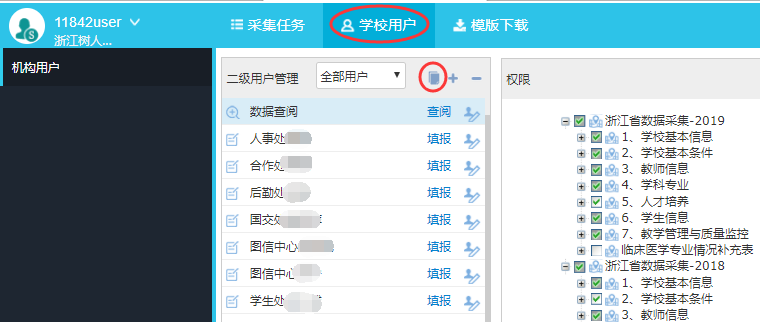 4.初始化功能的作用？答：清空试填的数据，但保留用户分配。此功能要谨慎使用！！5.填报表格时，为什么有些表格打不开？答：当表格名称的左面有个锁型图标时，表示已被锁定。要等提示中的表格完成后，才自动解锁，允许填报。6.使用模板导入数据后，显示导入成功，为何数据为0？答：模板有两张工作表，一张是正式报表，另一张是“填报示例”。您把数据误填到 “填报示例”中了。7.表格没有数据可填时，该填0，还是填无？答：都不行。请告诉校级管理员，让他在下图中点“申请不可填报”。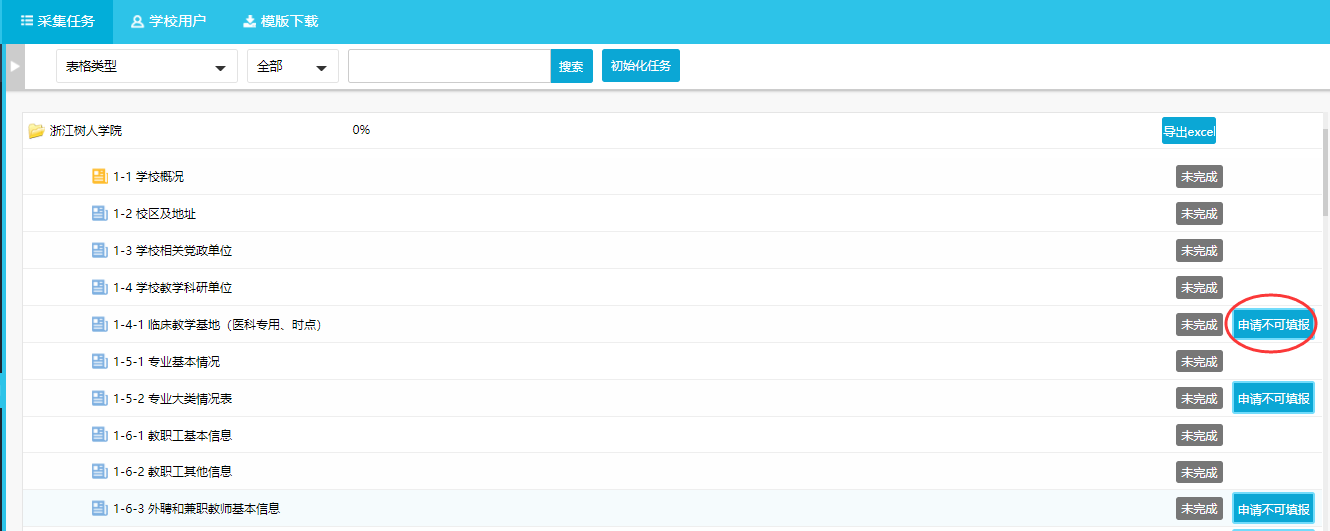 8.采集任务页面右侧的“未完成、未审核”等提示是什么意思？答：这些，是对表格完成情况的“状态说明”。未完成：表格尚未填报，或尚未提交；未审核：表格已提交，但审核员尚未审核；审核不通过：审核员未通过审核，表格退回填报用户，重新填写；审核已通过：审核员已通过审核，表格提交给校级管理员；（审核员已通过审核了，但填报人员又想再作修改，这时，应提请校级管理员退回表格） 。9.系统退表规则是什么？系统目前的user退表功能主要特点如下：大类基础浮动表单，与其关联的所有引用表将全部退回；所有退回表单允许增、删、改、减；所有退回的关联引用表需要重新提交审核。10.一张表格可以请几个人填吗？答：固定表格只能由一个人填；浮动表格可以请几个人填，各人之间相互独立。11.为何浮动表格要审核两次？答：浮动表格允许请几个人分别填写。所以，审核时先要对各人所填数据作审核，等全部通过后，再对总表作审核通过。